Type the title of your paper hereX Y Xxx1,*, X Y Z Xxxx1, and Z Xxxx1 1Faculty of Earth Science, Universiti Malaysia Kelantan, 17600 Jeli, Malaysia2Malaysian Agricultural Research and Development Institute, 43400 Serdang, Malaysia*Corresponding author: xxx@xxx.edu.myAbstract. Start your abstract here…IntroductionThe first paragraph after a heading is not indented (Body text style) [1]. Example of citation in text [2, 3, 4]. Other paragraphs are indented (Body text Indented style).Table 1. Summary of surface and groundwater quality in the research area.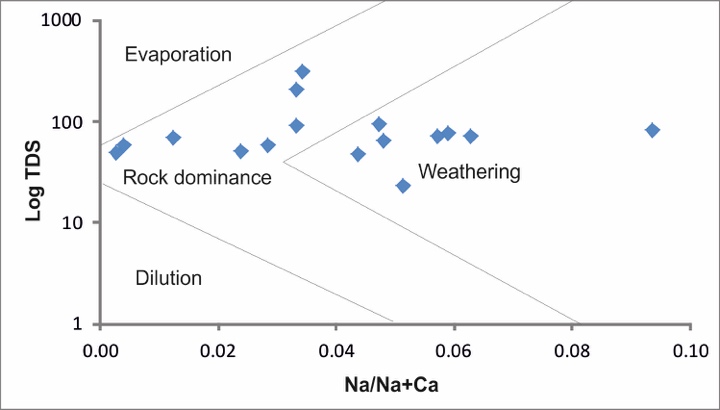 Figure 1. Cations plot in Gibbs (1970) diagram. Another section of your paperThe first paragraph after a heading is not indented (Body text style).Other paragraphs are indented (Body text Indented style).A subsectionSome text. A subsubsection. The paragraph text follows on from the subsubsection heading but should not be in italic. ReferencesHarun S, Uja N and Fikri A H 2015 Water Quality and Phytoplankton Distribution of the Lower Kinabatangan River Catchment, Sabah J. Trop. Res. Sust. Sci. 3 204–07.Richards L A 1954 Diagnosis and Improvement of Saline Alkali Soils: Agriculture, Handbook, US Department of Agriculture, Washington DC, 160.Another referenceMore referencesParametersMinimumMaximumMean Standard DeviationWHO (2011)Temperature (°C)2030.926.723.27430 – 35pH5.37.316.390.6666.5 – 8